INDICAÇÃO Nº 3765/2019Sugere ao Poder Executivo Municipal que, realize limpeza na calçada e roçagem em uma casa localizada em frente ao numero 509, na Rua Fernando de Noronha esquina com Rua Alagoas no Bairro Loteamento Colina de Santa Barbara “intime o proprietário da casa a realizar os serviços”.  Excelentíssimo Senhor Prefeito Municipal,                    Nos termos do Art. 108 do Regimento Interno desta Casa de Leis, dirijo-me a Vossa Excelência para sugerir que, por intermédio do Setor competente, que realize limpeza na calçada e roçagem em uma casa localizada em frente ao numero 509, na Rua Fernando de Noronha esquina com Rua Alagoas no Bairro Loteamento Colina de Santa Barbara “intime o proprietário da casa a realizar os serviços”  Justificativa:                 Fui procurado por moradores solicitando que intermediasse junto ao governo municipal a limpeza do local supracitado, sendo área particular intime o proprietário a realizar os serviços, uma vez que o mato encontra-se muito alto na frente da casa e na calçada, gerando aparecimento de bichos peçonhentos o que acaba por invadir as residências dos moradores próximas ao local, pois da forma que se encontra está causando transtornos.  “fotos estão anexas”Plenário “Dr. Tancredo Neves”, em 20 de Dezembro de 2019.CLÁUDIO PERESSIMVereador – Vice Presidente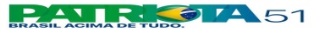 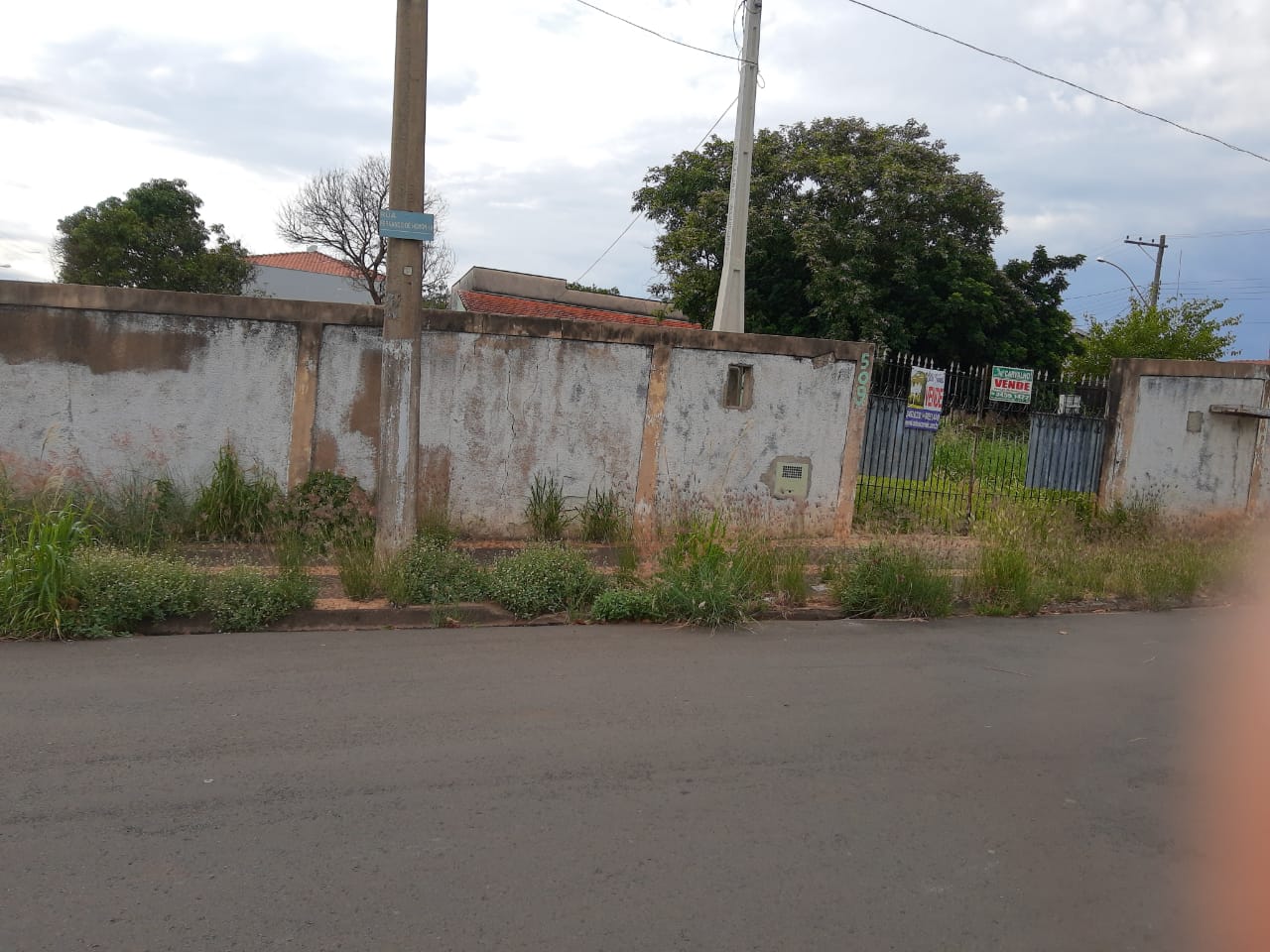 